ŠKOLNÍ KLUB POŘÁDÁ ZÁJEZD NA FOTBALOVÉ UTKÁNÍ DO HRADCE KRÁLOVÉ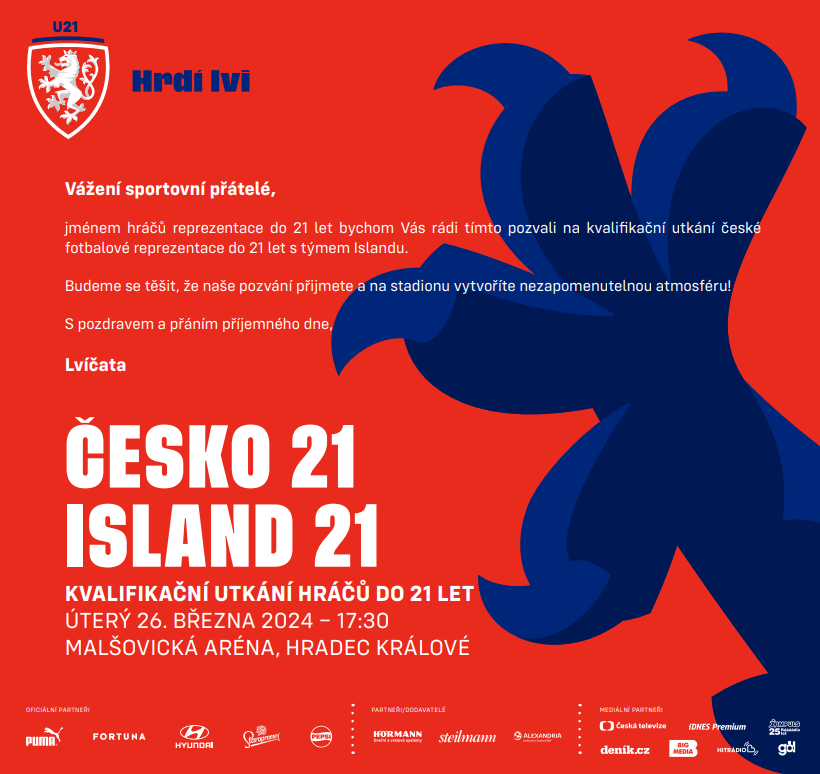 Úterý  26. 3. 2024    Odjezd vlakem z Častolovic v 16:20 hod.Příjezd vlakem do Častolovic ve 20:40 nebo 20:59 hod.Členové ŠK mají cestu a vstupenku zdarma.Cena pro ostatní je 100 Kč (cesta).Počet míst omezen.Více informací a přihlášky u Jany Š.(simonova@zs-castolovice.cz, tel.605978119)Školní klub – zájezd na fotbalové utkání reprezentantů do 21 let    ČR x IslandSouhlasím s účastí mého syna/ mé dcery …………………………………………………………………………………………… na akci Školního klubu – zájezd na fotbalové utkání dne 26.3.2024. Sraz v 16:00 hod na nádraží v Častolovicích – odjezd do HK, návrat do Častolovic ve 20:40 nebo 20:59 hodin (bude upřesněno telefonicky). Vstupenky na utkání mají všichni zdarma, cestu vlakem a MHD mají členové ŠK zdarma.S sebou: vhodné oblečení, peníze na cestu (cca 100Kč- pouze nečlenové ŠK), peníze na občerstvení, DOBROU NÁLADU 😊Poučil/a jsem svoje dítě o nutnosti dodržování bezpečnostních pravidel.Po příjezdu na nádraží, odcházím domů sám/a, s doprovodem (nehodící se škrtněte)Více info a kontakt: Jana Šimonová (simonova@zs-castolovice.cz, 605978119)Dne: …………..                       Podpis zákonného zástupce, tel. číslo…………………………………………………   ZÁVAZNÁ PŘIHLÁŠKA-ODEVZDAT DO 22. 3. 2024